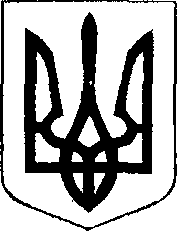 УКРАЇНАЧОРТКІВСЬКА  МІСЬКА  РАДАТРИДЦЯТЬ _________ СЕСІЯ СЬОМОГО СКЛИКАННЯ                                                            РІШЕННЯ                          ПРОЕКТ           від       грудня  2017 року                       					    № м. Чортків                               Про затвердження Програмирозвитку культури в м. Чорткові на 2018-2020 роки        З метою належного задоволення культурних та духовних потреб мешканців міста Чорткова, враховуючи рішення виконавчого комітету міської ради від      грудня 2017 року №        «Про схвалення Програми розвитку культури  в м. Чорткові на 2018-2020 роки», керуючись частиною 1 пункту 22 статті 26, частиною 1 статті 59 Закону України «Про місцеве самоврядування в Україні» міська радаВИРІШИЛА: 1. Затвердити Програму розвитку культури в м. Чорткові на 2018-2020 роки (згідно додатку).2. Фінансовому управлінню міської ради забезпечити фінансування Програми в межах коштів передбачених бюджетом.3. Копію рішення направити у фінансове управління та відділ культури, туризму, національностей та релігії міської ради.4. Контроль за виконанням  цього рішення покласти на постійну комісію  з бюджетно-фінансових, економічних питань, комунального майна та інвестицій.Міський голова                                                       	  Володимир ШМАТЬКОГаврисьо В.В.   Ващишин Н.Б.Дзиндра Я.П.Ніяскіна-Коробій А.С.Програма розвитку культури в м. Чортковіна 2018-2020 роки1. Паспорт програми2. Загальні положенняЦя програма спрямована на реалізацію державної політики у сфері культури, мистецтв, щодо задоволення культурно-мистецьких потреб населення міста. Культура є ключовим елементом гармонійного і динамічного розвитку країни та суспільства. Соціальний та економічний поступ без повноцінного культурного життя, а отже, без відтворення певних систем естетичних та духовних цінностей, світобачення і світосприйняття, притаманних нації втрачає будь-який сенс і веде до занепаду як суспільства, так і особистості. Кінцевою метою і стрижневим сенсом української держави у будь-якій, а тим більше в культурній сфері є людина, її захист, створення умов для її постійного самовдосконалення, гармонійного співіснування із природою та соціумом. Культурне життя суспільства є критерієм оцінки його загального благополуччя, оскільки саме культурна самореалізація особистості є однією з фундаментальних загальнолюдських цінностей.Програма розвитку культури в м. Чорткові спрямована на створення сприятливих умов для розвитку культурного середовища міста, організація змістовного дозвілля за місцем проживання городян, визначає необхідні зміни у підходах суспільства до культурної сфери життєдіяльності та розрахована на 2018-2020 роки.3. Мета та основні завдання ПрограмиМетою програми є реалізація першочергових і перспективних заходів, спрямованих на створення належних умов підвищення рівня розвитку культурної інфраструктури міста, належного задоволення культурних та духовних потреб мешканців міста.Основні завдання Програми: відображення, збереження та розвиток української культури, проведення культурно-освітніх заходів, організація дозвілля населення, проведення ярмарків, виставок, тематичних вечорів.Підтримка організаційних заходів по проведенню культурно-масової роботи працівникам культури, аматорами, учасниками художньої самодіяльності, членами трудових колективів міських підприємств, установ, організацій. Надання матеріальної допомоги в їх організації та проведенні.4. Очікуванні результати виконанняЗавдяки створеним організаційним механізмам на території м. Чорткова будуть залучені всі категорії населення до відзначення державних та народних свят, міських заходів, забезпечено збереження історичних, національних традицій.5. Фінансове забезпеченняВиконання підготовчих робіт для проведення свят (оздоблення сцени, озвучення, транспортне забезпечення, підключення електроенергії, освітлення, монтаж сцени). Проведення виставок, конкурсів, церемоній відкриття конкурсів, гала концертів, організація та проведення відбіркових турнірів (при необхідності з відповідною організацією харчування і проживання запрошених гостей, виконавців, артистів), оплата транспортних послуг по перевезенню колективів для участі у конкурсах, фестивалях. Придбання квіткової продукції для нагородження переможців, аматорів сцени, почесних громадян міста, придбання друкованої, презентаційної та інформаційної продукції, книг, буклетів, відзнак (грамот, подяк), рамок, сувенірів, атрибутики міста, аудіо та відео продукції про м. Чортків, громаду, про туристичні можливості міста, друк фотоматеріалів, поліграфічної продукції по популяризації туристичних можливостей міста. Придбання та виготовлення сценічних костюмів, головних уборів та взуття, виготовлення декорацій та плакатів для сцени, придбання призів, дипломів, кубків для нагородження переможців.Обсяги фінансування можуть коригуватися в межах бюджетного періоду без внесення змін до Програми.6. Координація та контроль за ходом виконання ПрограмиКоординацію та контроль за ходом виконання Програми здійснює постійна депутатська комісія з гуманітарних питань.Про хід та виконання заходів Програми звітує начальник відділу культури, туризму, національностей та релігії на сесії міської ради до 31 грудня кожного року.Всього: 2 400,0 грРесурсне забезпечення міської цільової Програми розвитку культури в м. Чорткові на 2018-2020 роки                                                                                                                                                                                                                                                                                                                                         тис. гривеньНапрями діяльності та заходи міської цільової програми  Основні заходи щодо виконання Програми розвитку культури в м. Чорткові на 2018-2020 рокиНачальник  відділу культури                                                          							Н.Б.Ващишинтуризму, національностей та релігії 					                          Чортківської міської ради1.Ініціатор розроблення програмиЧортківська міська рада2.Дата, номер і назва розпорядчого документуЗакон України «Про культуру» №2778-VI від 14.12.20103.Розробник програмиВідділ культури, туризму, національностей та релігії Чортківської міської ради4.Відповідальні виконавці програмиВідділ культури, туризму, національностей та релігії, виконавчий комітет Чортківської міської ради5.Термін реалізації програми2018-2020 р.6.Загальний обсяг фінансових ресурсів, необхідних для реалізації програми, всього тис. грн.:2018 рік  - 800,0 грн.2019 рік  -  800,0 грн.2020 рік  -  800,0 грн.7.Перелік місцевих бюджетів, які беруть участь у виконанні програмиМіський бюджет8.Загальний обсяг фінансових ресурсів, необхідних для реалізації програми, всього, в тому числі:2 400,00 грн.8.1.Коштів міського бюджету, 2 400,0 грн.Обсяг коштів, які пропонується залучити на виконання програмиЕтапи виконання програмиЕтапи виконання програмиЕтапи виконання програмиУсього витрат на виконання програми Обсяг коштів, які пропонується залучити на виконання програмиІІІІІІУсього витрат на виконання програми Обсяг коштів, які пропонується залучити на виконання програми2018 рік2019 рік2020 рікОбсяг ресурсів, усього, у тому числі:800,0800,0800,02 400,0міський бюджет800,0800,0800,02 400,0Обласний, районні бюджетибюджети сіл, селищ, міст кошти не бюджетних джерел№ з/пПерелік заходів програмиСтрок виконання заходуВиконавціДжерела фінансуванняОрієнтовні обсяги фінансування (вартість), тис. гривеньОчікуваний результат – диференційовано з розбивкою за рокамиОчікуваний результат – диференційовано з розбивкою за рокамиОчікуваний результат – диференційовано з розбивкою за рокамиОчікуваний результат – диференційовано з розбивкою за рокамиОчікуваний результат – диференційовано з розбивкою за роками№ з/пПерелік заходів програмиСтрок виконання заходуВиконавціДжерела фінансуванняОрієнтовні обсяги фінансування (вартість), тис. гривень2018 р.2019 р.2019 р.2019 р.2020 р.№ з/пПерелік заходів програмиСтрок виконання заходуВиконавціДжерела фінансуванняІ етап: 2018 р.2018 р.2019 р.2019 р.2019 р.№ з/пПерелік заходів програмиСтрок виконання заходуВиконавціДжерела фінансуванняІІ етап: 2019 р.2018 р.2019 р.2019 р.2019 р.№ з/пПерелік заходів програмиСтрок виконання заходуВиконавціДжерела фінансуванняІІІ етап: 2020р.2018 р.2019 р.2019 р.2019 р.Свято колядисіченьВідділ культуриЧортківська ММШМіський бюджет180 00060 00060 00060 00060 00060 000День Соборності УкраїнисіченьВідділ культуриЧортківська ММШМіський бюджет9 0003 0003 0003 0003 0003 000Відзначення виведення військ з АфганістанулютийВідділ культуриЧортківська ММШМіський бюджет9 0003 0003 0003 0003 0003 000День Героїв Небесної СотнілютийВідділ культуриЧортківська ММШМіський бюджет9 0003 0003 0003 0003 0003 000Святкування Шевченківських днівберезеньВідділ культуриЧортківська ММШМіський бюджет9 0003 0003 0003 0003 0003 000День працівника комунального господарстваберезеньВідділ культуриЧортківська ММШМіський бюджет30 00010 00010 00010 00010 00010 000Тиждень писанки у ЧортковіквітеньВідділ культури,  Творче об’єднання «Намір»,Чортківська ММШМіський бюджет75 00025 00025 00025 00025 00025 000Відзначення річниці пам’яті аварії на ЧАЕС квітеньВідділ культуриЧортківська ММШМіський бюджет15 0005 0005 0005 0005 0005 000День пам’яті та примиреннятравеньВідділ культуриЧортківська ММШМіський бюджет9 0003 0003 0003 0003 0003 000День матерітравеньВідділ культуриЧортківська ММШМіський бюджет15 0005 0005 0005 0005 0005 000Відзначення перепоховання Т.Г.Шевченка, День ГероївтравеньВідділ культуриЧортківська ММШМіський бюджет15 0005 0005 0005 0005 0005 000Мото-рок фестиваль «Lions MC Chortkiv запрошує”травеньВідділ культури, ГО Чортківський рок-клубМіський бюджет105 00035 00035 00035 00035 00035 000100-річчя Чортківської офензивипротягом рокуВідділ культуриМіський бюджет210 00070 00070 00070 00070 00070 000Міжнародний день захисту прав дітейчервеньВідділ культуриМіський бюджет24 0008 0008 0008 0008 0008 000День молодічервеньВідділ культуриЧортківська ММШМіський бюджет150 00050 00050 00050 00050 00050 000День Конституції УкраїничервеньВідділ культуриЧортківська ММШМіський бюджет45 00015 00015 00015 00015 00015 000Уманська трагедіялипень Відділ культуриМіський бюджет15 0005 0005 0005 0005 0005 000День міста ЧортковалипеньВідділ культуриЧортківська ММШМіський бюджет600 000200 000200 000200 000200 000200 000Участь у всеукраїнському фестивалі української народної пісні «Серпневий заспів -2018»   м. Чорноморськсерпень Відділ культуриМіський бюджет36 00012 00012 00012 00012 00012 000День Державного Прапора УкраїнисерпеньВідділ культуриЧортківська ММШМіський бюджет15 0005 0005 0005 0005 0005 000Відзначення Дня  Незалежності УкраїнисерпеньВідділ культуриЧортківська ММШМіський бюджет105 00035 00035 00035 00035 00035 000День підприємцяперша неділя вересняВідділ культуриЧортківська ММШМіський бюджет90 00030 00030 00030 00030 00030 000Свято замкувересеньВідділ культури,Управління культури ТОДАМіський бюджет210 00070 00070 00070 00070 00070 000День українського козацтва,  76 річниця створення УПА жовтеньВідділ культуриЧортківська ММШМіський бюджет45 00015 00015 00015 00015 00015 000День працівників культури та аматорів народного мистецтвалистопадВідділ культуриМіський бюджет30 00010 00010 00010 00010 00010 000День гідності та свободилистопадВідділ культури,Чортківська ММШМіський бюджет15 0005 0005 0005 0005 0005 000День пам’яті жертв голодомору та політичних репресійлистопадВідділ культуриМіський бюджет15 0005 0005 0005 0005 0005 000День Збройних Сил УкраїнигруденьВідділ культуриМіський бюджет60 00020 00020 00020 00020 00020 000День місцевого самоврядуваннягруденьВідділ культури,Чортківська ММШМіський бюджет90 00030 00030 00030 00030 00030 000День вшанування учасників ліквідації наслідків аварії на ЧАЕСгруденьВідділ культури,Чортківська ММШМіський бюджет15 0005 0005 0005 0005 0005 000Свято МиколаягруденьВідділ культуриМіський бюджет150 00050 00050 00050 00050 00050 000